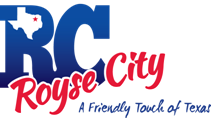 ProclamationWHEREAS, Memorial Day each year serves as a solemn reminder of the scourge of war and its bitter aftermath of sorrow; andWHEREAS, this day has traditionally been devoted to paying homage to loved ones who lie in hallowed graves throughout the land, having sacrificed their lives that war might end; and WHEREAS, in tribute to these silent dead it is fitting that we lift up our voices together in supplication to Almighty God for wisdom in our search for enduring peace; andWHEREAS, the Congress, in a joint resolution approved May 11, 1950, provided that Memorial Day should be set aside as a day of prayer for permanent peace; andWHEREAS, Today, and every day, let us remember the servicemen and women we have lost and let us honor them by rededicating ourselves to strengthening our Nation’s promise.  With love, grace, and reflection, let us honor our fallen fellow Americans, known and unknown, who sacrificed their freedom to ensure our own.NOW, THEREFORE, I, Janet Nichol, Mayor of the City of Royse City, do hereby proclaim Memorial Day, Monday, May 29, 2017, as day of City-wide prayer for permanent peace.In commemoration of this event, urge all citizens to join together in their homes, places of work and places of worship to pray for the permanent peace and to continue to pray for our city, our state and our nation.PROCLAIMED this 29th day of May 2017.Janet Nichol, Mayor